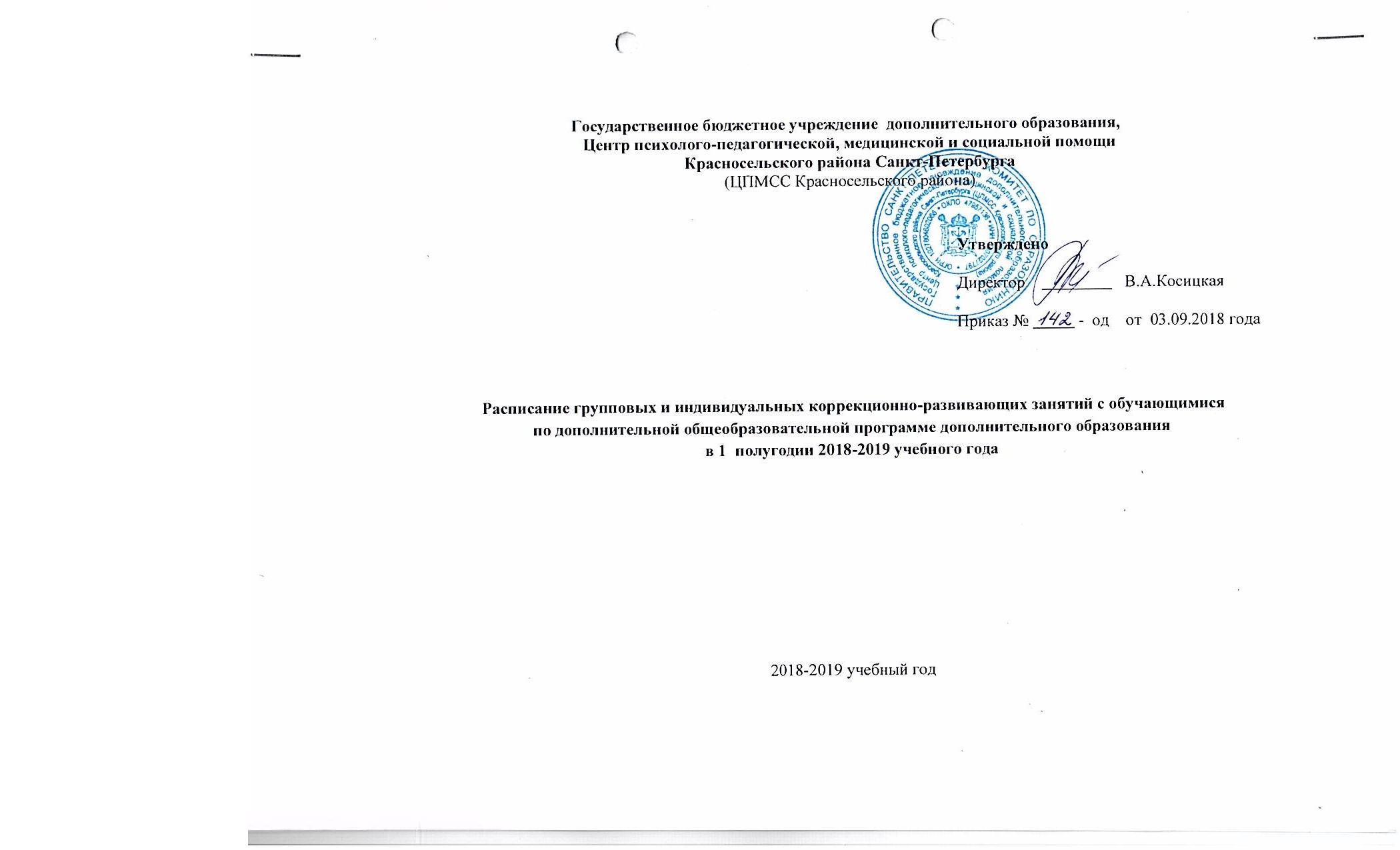 Учебно-методический отделУчебно-методический отделУчебно-методический отделУчебно-методический отделУчебно-методический отделУчебно-методический отделУчебно-методический отделУчебно-методический отделУчебно-методический отделУчебно-методический отдел1Андреева НинаПавловнаПедагог-психологОУ 54813-17      групповая и индивидуальная работа с обучающимися  в ОУ13-17-       групповая и индивидуальная работа с обучающимися  в ОУ13-18  индивидуальная работа с обучающимися 12-17     групповая и индивидуальная работа с обучающимися2АгиенкоАнастасия ДмитриевнаПедагог-психологОУ 20814-17-   групповая и индивидуальная работа с обучающимися13.30-18-      групповая и индивидуальная работа с обучающимися 12-17-      групповая и индивидуальная работа с обучающимися13-17    групповая и индивидуальная работа с обучающимися 11-17 групповая и индивидуальная работа с обучающимися3АкимоваЕкатерина ВикторовнаПедагог-психологОУ 678,25213-17- групповая и индивидуальная работа с обучающимися12-17- групповая работа с учащимися13-17  групповая работа с обучающимися11-16- групповая работа с учащимися4Скорик АннаЮрьевнаПедагог-психологОУ 383,56813-18 -  групповая и индивидуальная работа с обучающимися13-17-    групповая и индивидуальная работа с обучающимися 12-17  групповая и индивидуальная работа с обучающимися 13-17-  групповая и индивидуальная работа с обучающимися 5Легоцкая Галина ВасильевнаПедагог-психологОУ 20013-17      групповая и индивидуальная работа с обучающимися 12-17-   групповая и индивидуальная работа с обучающимися 14-18  групповая и индивидуальная работа с обучающимися 12-17    групповая и индивидуальная работа с обучающимися 6Пушкарёва НатальяСергеевнаПедагог-психологОУ 262,27513-18-  групповая и индивидуальная работа с обучающимися 12-18-  групповая и индивидуальная работа с обучающимися 12-16-  групповая и индивидуальная работа с обучающимися 11-17-  групповая и индивидуальная работа с обучающимися 11-17-  групповая и индивидуальная работа с обучающимися 7Ильченко Наталья ВитальевнаПедагог-психолог ОУ 41414-17  групповая и индивидуальная работа с обучающимися 14-17-групповая и индивидуальная работа с обучающимися 14-17-групповая и индивидуальная работа с обучающимися 8ВасильеваАнна СергеевнаПедагог-психологОУ 24713-18-  групповая и индивидуальная работа с обучающимися 12-18-  групповая и индивидуальная работа с обучающимися 12-16-  групповая и индивидуальная работа с обучающимися 11-17-  групповая и индивидуальная работа с обучающимися 11-17-  групповая и индивидуальная работа с обучающимися 9Ключенкова  Наталья Ивановна Педагог-психологОУ 24213-17    групповая и индивидуальная работа с обучающимися  в ОУ13-17-    групповая и индивидуальная работа с обучающимися  в ОУ11-17     групповая и индивидуальная работа с обучающимися13-17-       групповая и индивидуальная работа с обучающимися 10Миминошвили Темури ДурмишхановичПедагог-психологОУ 21713-18-  групповая и индивидуальная работа с обучающимися 12-18-  групповая и индивидуальная работа с обучающимися 12-16-  групповая и индивидуальная работа с обучающимися 11-17-  групповая и индивидуальная работа с обучающимися 11-17-  групповая и индивидуальная работа с обучающимися 11Бабичева Ольга ВасильевнаСоциальный педагогКаб №311-17 социально-педагогическая работа с участниками образовательного процесса10-16 социально-педагогическая работа с участниками образовательного процесса 12Истомина Надежда ИвановнаСоциаль-ный педагогКаб №1713-18  групповое  и индивидуальное консультирование участников  образовательного процесса13– 17 групповое  и индивидуальное консультирование участников  образовательного процессаКоррекционно-развивающий отделКоррекционно-развивающий отделКоррекционно-развивающий отделКоррекционно-развивающий отделКоррекционно-развивающий отделКоррекционно-развивающий отделКоррекционно-развивающий отделКоррекционно-развивающий отделКоррекционно-развивающий отделКоррекционно-развивающий отделКоррекционно-развивающий отделКоррекционно-развивающий отделКоррекционно-развивающий отделКоррекционно-развивающий отделКоррекционно-развивающий отдел                                                                                                                                                                               №ФИОФИОДолж-ностьКабинетКабинетКабинетПонедельникПонедельникВторникВторникСредаЧетвергПятницаПримечание1Седунова Ирина СергеевнаСедунова Ирина СергеевнаПедагог-психолог10101014-17-  групповая и индивидуальная  работа с обучающимися14-17-  групповая и индивидуальная  работа с обучающимися15-18.30 -   индивидуальная работа с обучающимися15-18.30 -   индивидуальная работа с обучающимися11-13.30-  индивидуальная работа с обучающимися2Афанасьева Татьяна МаксутовнаАфанасьева Татьяна МаксутовнаПедагог-психолог 12121214-18- групповая и индивидуальная работа с обучающимися 14-18- групповая и индивидуальная работа с обучающимися 13-19- групповая и индивидуальная работа обучающимися 13-19- групповая и индивидуальная работа обучающимися 11–12.30 индивидуальный прием14.30-17 групповая и индивидуальная работа с обучающимися14-18- групповая и индивидуальная работа с обучающимися3Васильева Татьяна ВикторовнаВасильева Татьяна ВикторовнаПедагог-психолог66613-20 групповая и индивидуальная работа с обучающимися13-20 групповая и индивидуальная работа с обучающимися13-20 групповая и индивидуальная работа с обучающимися13-20 групповая и индивидуальная работа с обучающимися13-20 групповая  и индивидуальная работа с обучающимися13-19  групповая  и индивидуальная работа с обучающимися4Евсеева Ирина СергеевнаЕвсеева Ирина СергеевнаУчитель-логопед5559-13 групповая и индивидуальная работа с обучающимися 9-13 групповая и индивидуальная работа с обучающимися 10-18групповая и индивидуальная работа с обучающимися10-18групповая и индивидуальная работа с обучающимися11-17- ТПМПК,индивидуальные приёмы9-13 индивидуальные приёмы10-18групповая и индивидуальная работа с обучающимися5Юрина Юлия Александровна  Юрина Юлия Александровна  Учитель-логопед 0,5(10)88815-18 групповая и индивидуальная работа с обучающимися9-16 групповая и индивидуальная работа с обучающимися6Варламова Евгения НиколаевнаВарламова Евгения НиколаевнаПедагог-психолог99914-18.00- индивидуальная работа с обучающимися14-18.00- индивидуальная работа с обучающимися 13.30-18.30 – индивидуальная работа с обучающимися 13.30-18.30 – индивидуальная работа с обучающимися14-18 – индивидуальная работа с обучающимися 12-17 – индивидуальная работа с обучающимися7Иванова Ирина ВалерьевнаИванова Ирина ВалерьевнаПедагог-психолог10101014-17индивидуальная и групповая работа с обучающимися10-16индивидуальная и групповая работа с обучающимися 8СмирноваГалинаВикторовнаСмирноваГалинаВикторовнаУчитель-логопед 88814-17- индивидуальные консультации14-17- индивидуальные консультации13-18-индивидуальные и  групповая  работа с обучающимися13-18-индивидуальные и  групповая  работа с обучающимися13-18  индивидуальные консультации,  групповая  работа с обучающимися11.00-18 групповая и индивидуальная работа с обучающимися9Защринская Оксана Владимировна Защринская Оксана Владимировна Педагог-психолог10101010-19индивидуальные приемы,  групповое  консультирование10Орлова Марина ВладимировнаПедагог-психолог Педагог-психолог Педагог-психолог 414-18- групповая и индивидуальная работа с  обучающимися14-18- групповая и индивидуальная работа с  обучающимися14-19 - групповая и индивидуальная работа с  обучающимися 14-18  -  групповая и индивидуальная работа с  обучающимися11Сидорова Наталья  Игоревна Учитель-логопед Учитель-логопед Учитель-логопед 13.30-18.30индивидуальные приемы,  групповая  работа с обучающимися13.30-18.30индивидуальные приемы,  групповая  работа с обучающимися13.30-18.30индивидуальные приемы,  групповая  работа с обучающимися12Захарова  Ольга Владимировна Педагог-психолог Педагог-психолог Педагог-психолог 49.30-13.30 - индивидуальная работа с обучающимися9.30-13.30 - индивидуальная работа с обучающимися11-18- индивидуальная работа с обучающимися11-18- индивидуальная работа с обучающимися11-18-индивидуальная работа с обучающимися11-18-индивидуальная работа с обучающимися13Рязанова Олеся Николаевна Учитель-логопед Учитель-логопед Учитель-логопед 29-18-   индивидуальные консультации, групповая и индивидуальная работа с обучающимися9-18-   индивидуальные консультации, групповая и индивидуальная работа с обучающимися9-13- индивидуальные консультации 9-13- индивидуальные консультации 14-18-  индивидуальные консультации,  групповая и индивидуальная работа с обучающимися14-18-  индивидуальные консультации,  групповая и индивидуальная работа с обучающимися14-18  - групповая и индивидуальная работа с обучающимися9-13- групповая и индивидуальная работа с обучающимисяЦентр психологической реабилитации (групповые и   индивидуальные консультации с обучающимися  проходят на базе ОУ, в соответствии с договором и соглашением о совместной деятельности) Центр психологической реабилитации (групповые и   индивидуальные консультации с обучающимися  проходят на базе ОУ, в соответствии с договором и соглашением о совместной деятельности) Центр психологической реабилитации (групповые и   индивидуальные консультации с обучающимися  проходят на базе ОУ, в соответствии с договором и соглашением о совместной деятельности) Центр психологической реабилитации (групповые и   индивидуальные консультации с обучающимися  проходят на базе ОУ, в соответствии с договором и соглашением о совместной деятельности) Центр психологической реабилитации (групповые и   индивидуальные консультации с обучающимися  проходят на базе ОУ, в соответствии с договором и соглашением о совместной деятельности) Центр психологической реабилитации (групповые и   индивидуальные консультации с обучающимися  проходят на базе ОУ, в соответствии с договором и соглашением о совместной деятельности) Центр психологической реабилитации (групповые и   индивидуальные консультации с обучающимися  проходят на базе ОУ, в соответствии с договором и соглашением о совместной деятельности) Центр психологической реабилитации (групповые и   индивидуальные консультации с обучающимися  проходят на базе ОУ, в соответствии с договором и соглашением о совместной деятельности) Центр психологической реабилитации (групповые и   индивидуальные консультации с обучающимися  проходят на базе ОУ, в соответствии с договором и соглашением о совместной деятельности) Центр психологической реабилитации (групповые и   индивидуальные консультации с обучающимися  проходят на базе ОУ, в соответствии с договором и соглашением о совместной деятельности) №ФИОДолж-ность№ ПонедельникВторникСредаЧетвергПятницаПримечание1ИгнатоваИрина НиколаевнаСоциаль-ный педагогОУ14-17 групповые и индивидуальные консультации с  обучающимися в ОУ14-17   групповые и индивидуальные консультации с  обучающимися в ОУ,   14-18   групповые и индивидуальные консультации с  обучающимися в ОУ,   -14-17   групповые и индивидуальные консультации с  обучающимися в ОУ,  14-17 групповые и индивидуальные консультации с  обучающимися  в ОУ2Куцоконь НатальяИвановнаСоциаль-ный педагогОУ14-17-групповые и индивидуальные консультации с  обучающимися в ОУ   13-17-групповые и индивидуальные консультации с  обучающимися в ОУ   13-17-групповые и индивидуальные консультации с  обучающимися в ОУ   14-18-групповые и индивидуальные консультации с  обучающимися в ОУ   14-17-групповые и индивидуальные консультации с  обучающимися в ОУ 3ЛоготскаяЕленаАлександровнаПедагог-психологОУ13-17-  групповые и индивидуальные консультации с  обучающимися  в ОУ12-17  групповые и индивидуальные консультации с  обучающимися  в ОУ 11-17-  групповые и индивидуальные консультации с  обучающимися  в ОУ 11-18-  групповые и индивидуальные консультации с  обучающимися  в ОУ 12-17-  групповые и индивидуальные консультации с  обучающимися  в ОУ 4ЛавроваНатальяНиколаевнаПедагог-психологОУ13-17-  групповые и индивидуальные консультации с  обучающимися  в ОУ12-17  групповые и индивидуальные консультации с  обучающимися  в ОУ 11-17-  групповые и индивидуальные консультации с  обучающимися  в ОУ 11-18-  групповые и индивидуальные консультации с  обучающимися  в ОУ 12-17-  групповые и индивидуальные консультации с  обучающимися  в ОУ 